1.E 2. D  3.C   4.B   5.D   6.E   7.B  8.E   9.D   10. A  11. C  12. C  13.A   14.B    15.A   16. D  17.C    18.E   19. A  20.C   21.D   22. C   23.E   24.E   25.D   26.E   27.E   28.A 1.2.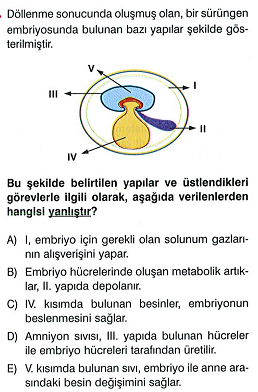 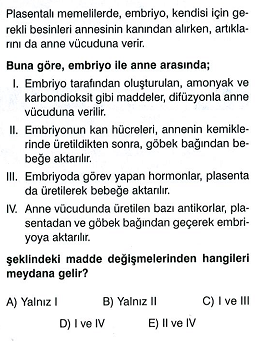 3.4.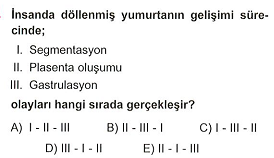 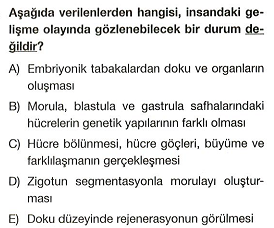 5.6.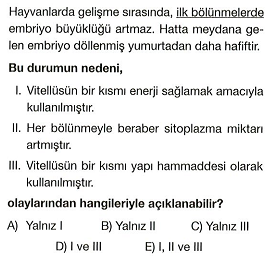 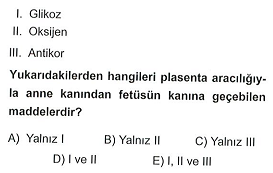 7.8.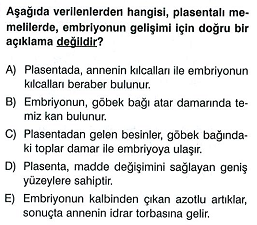 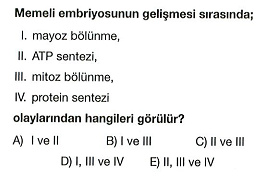 9.10.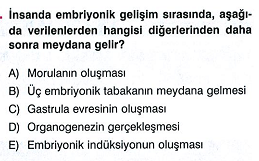 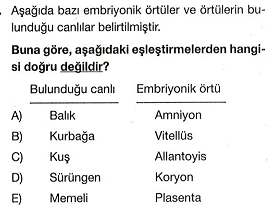 11.12.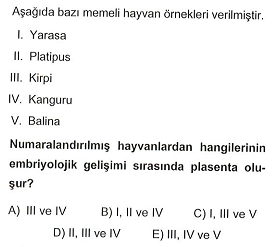 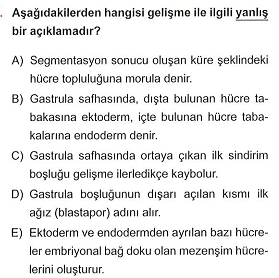 13.14.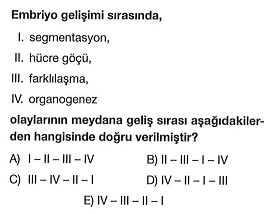 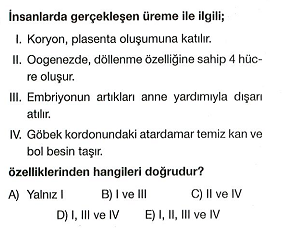 15.16.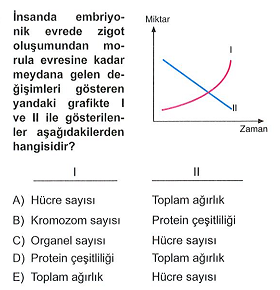 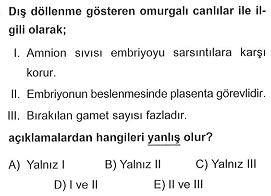 17.18.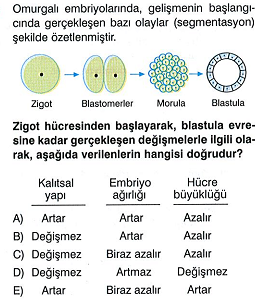 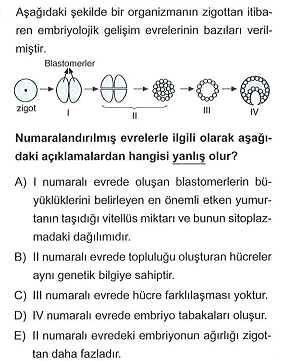 19.20.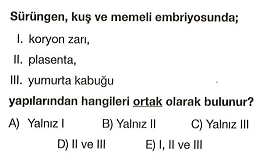 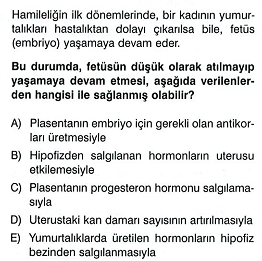 21.22.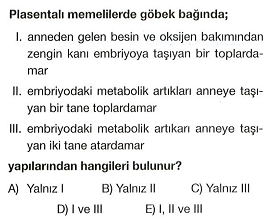 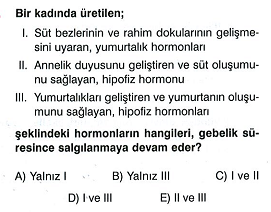 23.24.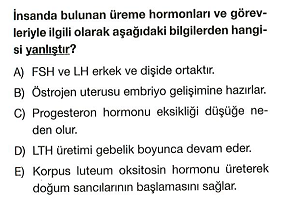 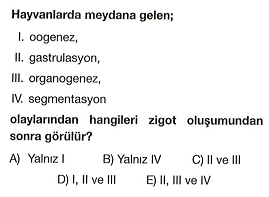 25.26.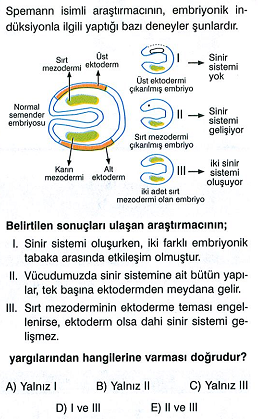 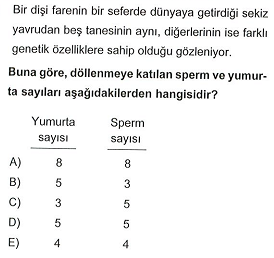 27.28.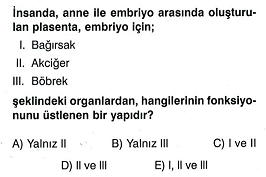 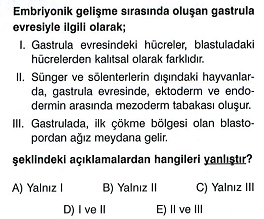 